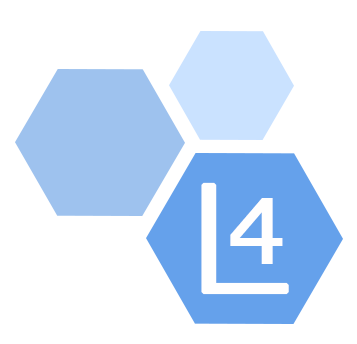 PIANO DEI FABBISOGNIServizi di realizzazione e gestione di Portali e Servizi on-lineSistema Pubblico di Connettività - Lotto 4 	Eliminare la presente Pagina all’atto di compilazione del documento PIANO DEI FABBISOGNIServizi di realizzazione e gestione di Portali e Servizi on-lineSistema Pubblico di Connettività - Lotto 4 Premessa Inserire una breve descrizione dell’Amministrazione contraente e del suo compito istituzionale.Inserire la descrizione dell’obiettivo del progetto che si intende realizzare e delle esigenze in relazione ai servizi richiesti con l’informazione, per ciascuna categoria di servizi, delle indicazioni su ciascun servizio che l’Amministrazione intende sottoscrivere.Scopo Scopo del documento è individuare i servizi da attivare per il raggiungimento dei requisiti utente.Campo di applicazione Il documento si applica al progetto SPC lotto 4. In particolare xxxxx. Assunzioni Scrivere Non applicabile se non ci sono assunzioni.Riferimenti Acronimi e glossariodati anagrafici amministrazioneDati anagrafici amministrazioneDescrizione E durata del fabbisognoL’Amministrazione fornirà la durata del contratto che intende sottoscrivere e una descrizione del suo fabbisogno. Indicherà sia le quantità richieste sia la durata per ciascun servizio valorizzando la tabella conclusiva.Prima esigenzaLorem ipsum dolor sit amet, consectetur adipiscing elit, sed do eiusmod tempor incididunt ut labore et dolore magna aliqua.  [Normale]Seconda esigenzaLorem ipsum dolor sit amet, consectetur adipiscing elit, sed do eiusmod tempor incididunt ut labore et dolore magna aliqua.  [Normale]…….descrizione dei servizi DI seguito l’elenco dei servizi previsti nel contratto SPC Lotto 4 che l’amministrazione può scegliere selezionandoli dalla tabella conclusiva.Servizi di sviluppo I servizi di sviluppo sono i seguenti:L4.S1 Progettazione, Sviluppo, Mev e Rifacimento di portali, siti e applicazioni webL4.S2 Progettazione, Sviluppo, Mev e Rifacimento di APP L4.S1 Progettazione, Sviluppo, Mev e Rifacimento di portali, siti e applicazioni webRealizzazione ex-novo, evoluzione e/o reingegnerizzazione di siti, portali, applicazioni web e siti mobileIl servizio comprende le attività necessarie per la realizzazione ex-novo, l’evoluzione e/o la reingegnerizzazione di siti, portali, applicazioni web e siti mobile.È previsto lo staffing dei team secondo un mix specifico in funzione del ciclo di sviluppo prescelto (Realizzativo/Completo).Il servizio è così suddiviso:L4.S1.1	Ciclo Completo (FP)L4.S1.2	Ciclo Realizzativo (FP)L4.S1.1bis Ciclo Completo (gg/pp)L4.S1.2bis Ciclo Realizzativo (gg/pp).L4.S2 Progettazione, Sviluppo, Mev e rifacimento di APPRealizzazione ed evoluzione di APP per dispositivi mobili, come smartphone e tablet Il servizio ha come obiettivo la realizzazione e l’evoluzione di APP per dispositivi mobili, come smartphone e tablet; in via generale, si distinguono le seguenti tipologie di APP:Informative - applicazioni a finalità puramente divulgativa dei servizi dell’AmministrazioneDispositive - applicazioni che consentono la fruizione dei servizi istituzionali attraverso i canali mobile sopra indicati.L4.S5 - Manutenzione Correttiva/Adeguativa di siti web, portali, applicazioni web e APPGarantire la corretta funzionalità e l’aderenza ai vincoli normativi ed istituzionali degli sviluppi afferenti a siti web, portali, applicazioni web e APPIl servizio di manutenzione correttiva e adeguativa si pone l’obiettivo di garantire la corretta funzionalità e l’aderenza ai vincoli normativi ed istituzionali degli sviluppi afferenti a siti web, portali, applicazioni web e APP realizzati e non coperti da garanzia, ovvero presi in carico ad inizio contratto, nell’ottica di assicurarne la piena operatività.Il servizio è così suddiviso:L4.S5.1	 Manutenzione correttiva siti web, portali e applicazioni webL4.S5.2	 Manutenzione adeguativa siti web, portali e applicazioni webServizi di GestioneI servizi di gestione sono i seguenti:L4.S3 Content ManagementL4.S4 Gestione OperativaL4.S6 Conduzione ApplicativaL4.S3 - Content ManagementSupporto tecnico redazionale e di gestione dei contenuti dei siti/portali/app con riferimento all’intero ciclo di vita dei contenutiIl Servizio consiste nel supporto tecnico redazionale e di gestione dei contenuti con riferimento all’intero ciclo di vita dei contenuti; in particolare, le attività sono così categorizzabili:supporto alla creazione e gestione del modello dei contenuti e dei workflow redazionaliclassificazione e archiviazione dei contenutipubblicazione, profilazione e attivazione dei contenuti e degli utenti.L4.S4 - Gestione OperativaGestione di tutti gli aspetti tecnologici, funzionali, applicativi e di CMS (as a service), connessi all’erogazione di siti, portali, applicazioni web e APP mediante il Centro ServiziIl servizio prevede le seguenti attività:messa a disposizione di infrastrutture logistiche e sistemistiche necessarie ad ospitare i siti/portali delle Amministrazioni committenti, nell’ambito del Centro Servizi e loro conduzione tecnica ed operativa (in esercizio)erogazione di una piattaforma di CMS “as a service” e relativa gestione.Il servizio è così suddiviso:L4.S4.1	Gestione Operativa (fascia Base)L4.S4.1a Gestione Operativa (fascia Base) Servizio AggiuntivoL4.S4.2	Gestione Operativa (fascia Media)L4.S4.2a Gestione Operativa (fascia Media) Servizio AggiuntivoL4.S4.3	Gestione Operativa (fascia Alta)L4.S4.3a Gestione Operativa (fascia Alta) Servizio AggiuntivoL4.S6 - Conduzione OperativaAttività, risorse e strumenti di supporto per la gestione in esercizio di quanto sviluppato, gestito e manutenuto in ambito al Lotto 4Il servizio di conduzione applicativa comprende attività, risorse e strumenti di supporto per la gestione in esercizio di quanto sviluppato, gestito e manutenuto in ambito al Lotto 4.Particolare rilevanza assume, ai fini dell’erogazione del presente servizio, l’organizzazione da parte dell’Aggiudicatario del servizio di Help desk.L4.S7 - Supporto SpecialisticoRisorse specialistiche sugli ambiti della fornitura del Lotto 4 con riferimento alla molteplicità di tematiche tecnologiche e funzionali specificheIl servizio consente all’Amministrazione committente di usufruire di risorse specialistiche sugli ambiti della fornitura del Lotto 4 con riferimento alla molteplicità di tematiche tecnologiche e funzionali specifiche; a tal fine, l’Amministrazione può individuare attività puntuali collegate ai servizi base acquisiti oppure raccogliere le esigenze di supporto sull’arco temporale della fornitura, pianificandole successivamente secondo i propri processi interni.Servizi selezionati dall’amministrazione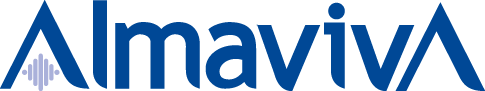 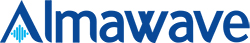 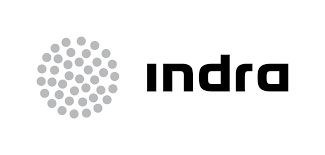 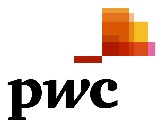 Ver.ElaboraVerificaApprovaData emissioneDescrizione delle modifiche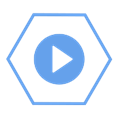 introduzioneIdentificativoTitolo/DescrizioneContratto Quadro del 04/08/2017 e relativi Allegati Contratto Quadro relativo all’Appalto dei servizi di realizzazione e gestione di Portali e Servizi on-line (lotto 4) in favore delle PA.Allegato 5A alla lettera d’invitoCapitolato Tecnico Parte Generale Allegato 5B alla lettera d’invitoCapitolato Tecnico Lotto 4Definizione / AcronimoDescrizioneAgIDAgenzia per l’Italia DigitaleConsipConsip S.p.a.RTIRaggruppamento Temporaneo d’ImpresaSPCSistema Pubblico di ConnettivitàXXDescrizione degli acronimi/Sigle/Convenzioni utilizzate nel documentoDATI ANAGRAFICI AMMINISTRAZIONEDATI ANAGRAFICI AMMINISTRAZIONERagione sociale AmministrazioneIndirizzoCAPComuneProvinciaRegioneCodice FiscaleIndirizzo mail PECCodice PADATI ANAGRAFICI REFERENTE AMMINISTRAZIONEDATI ANAGRAFICI REFERENTE AMMINISTRAZIONENomeCognomeTelefonoIndirizzo mail PECCod. Serv. Nome ServizioServizioselezionato Periodo Da Periodo AL4.S1 Progettazione sviluppo MEV rifacimento portali siti e applicazioni webL4.S2Progettazione sviluppo MEV rifacimento di APPL4.S3Content managementL4.S4Gestione OperativaL4.S5Manutenzione correttiva/adeguativa siti web, portali e applicazioni webL4.S6Conduzione applicativaL4.S7Supporto specialistico